助成事業完了報告書日本財団　会長　笹川陽平殿報告日付：2016年　2月　24日事業ID：2014238943事業名：障害者支援施設（就労継続Ｂ）の車両整備団体名：特定非営利活動法人南大阪自立支援センター代表者名：理事長　石野　強TEL：072-238-4915FAX：072-238-8473事業完了日：2016年　2月　22日事業費総額　　　　　5,309,607　円　（収支計算書に記載する決算額）　　　　　　　　　　　　　　　　　　　　 　　　　　　　　　　　 　　　　 　　 自己負担額　　　　　1,369,607　円　　　　　　　　　　　　　　　　　　　　 　　　　　　　　　　　 　　　　 　　 助成金額    　　  3,940,000  円　（千円未満は切り捨て）　　　　　　　　　　　　　　　　　　　　　　　　　　　　　　 　　  　　 　　事業内容：　　　就労種目：からあげ・弁当調理販売　　　　　　　　　　整備車両：移動販売用トラック　　　　　　　　　　整備内容：シンク・フライヤー等搭載トラック　　　　　　　　　　施設名称：就労継続支援B型「ともにーしょうりんじ」　　　　　　　　　　整備場所：大阪府堺市堺区少林寺町東2-2-3　　　　　　　　　　定員：　　　14名事業目標の達成状況：　　　　　就労継続Ｂ型の利用者さんが、その利用する事業所だけでなく、外に出て接客などを通じコミュニケーションや　社会適応能力をつけることを期待し、工賃向上及びその後の一般就労をめざし活動の幅をひろげていくことがで　きると考えます。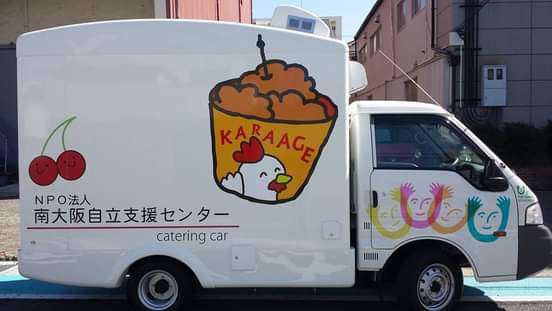 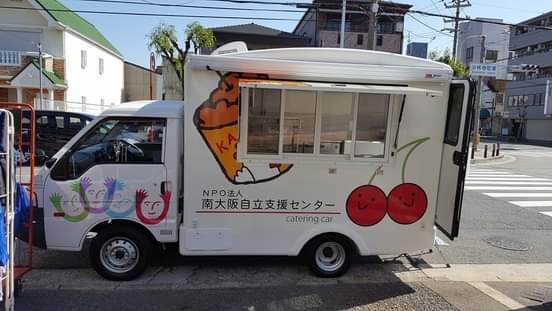 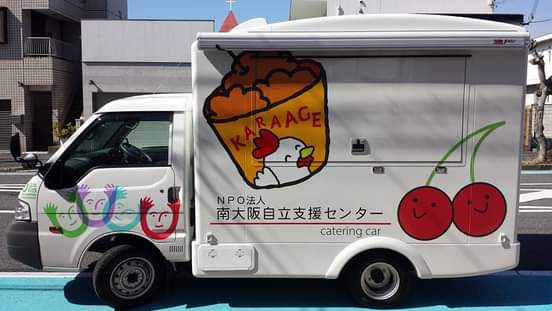 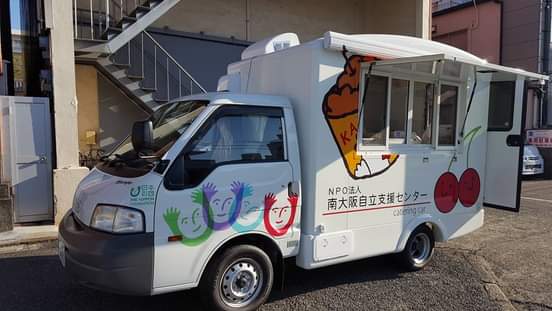 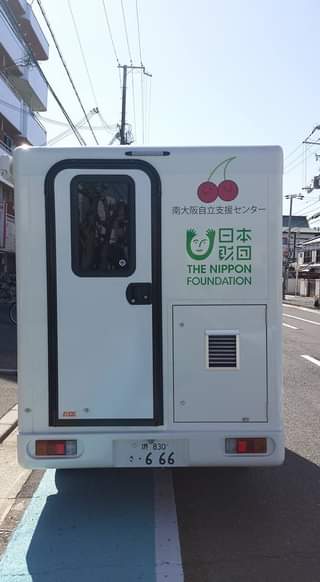 